Library Outreach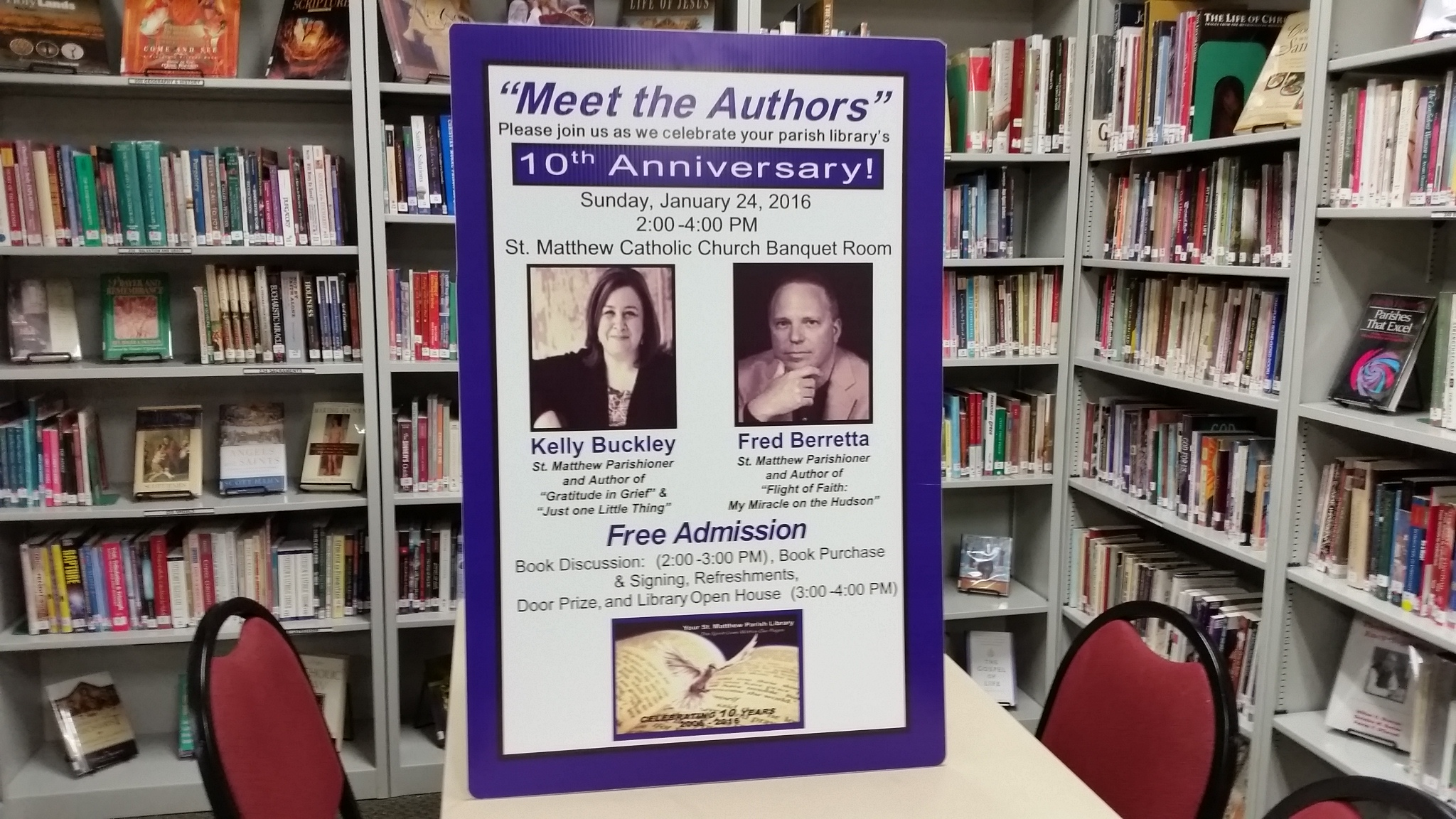 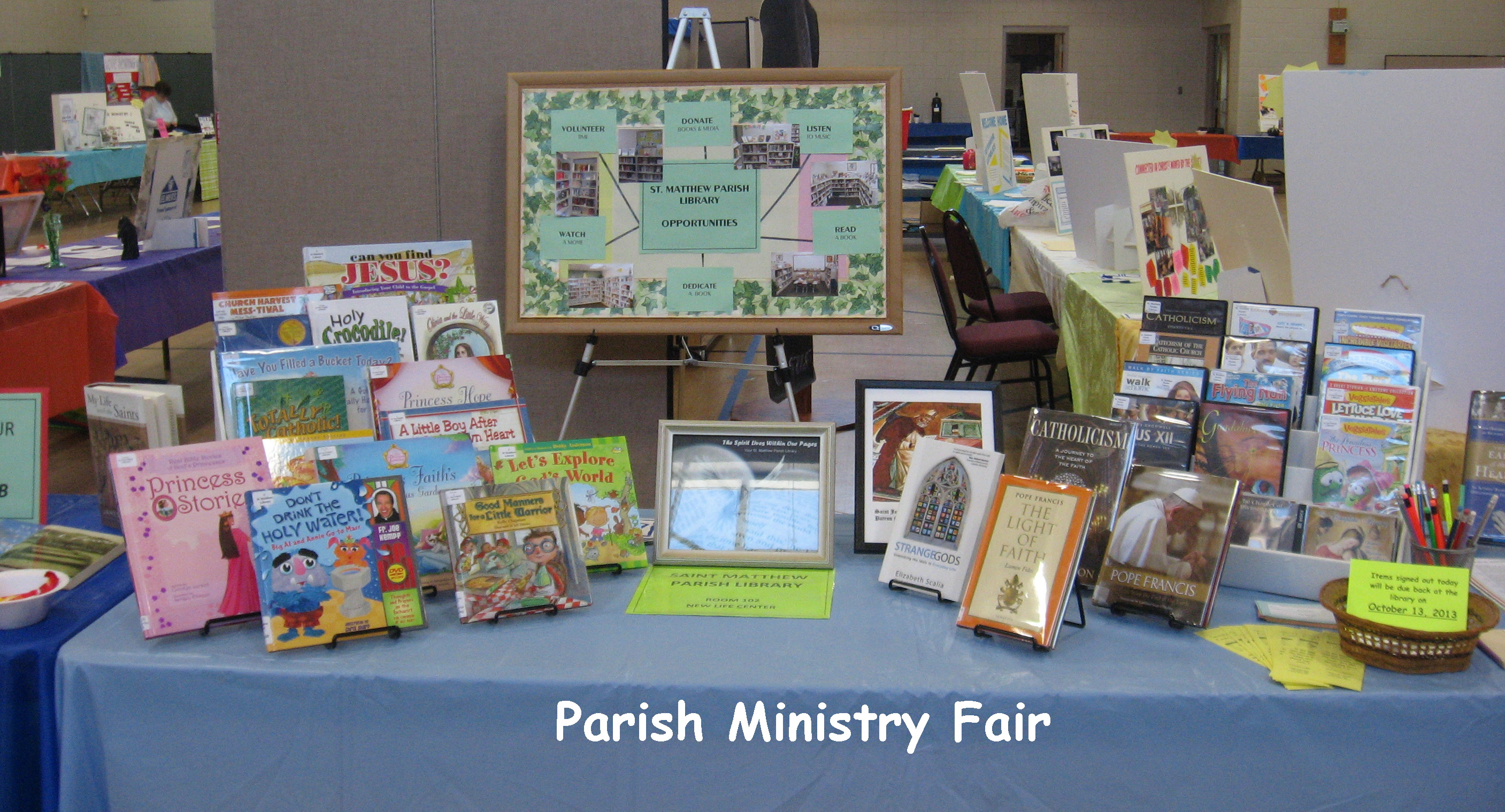 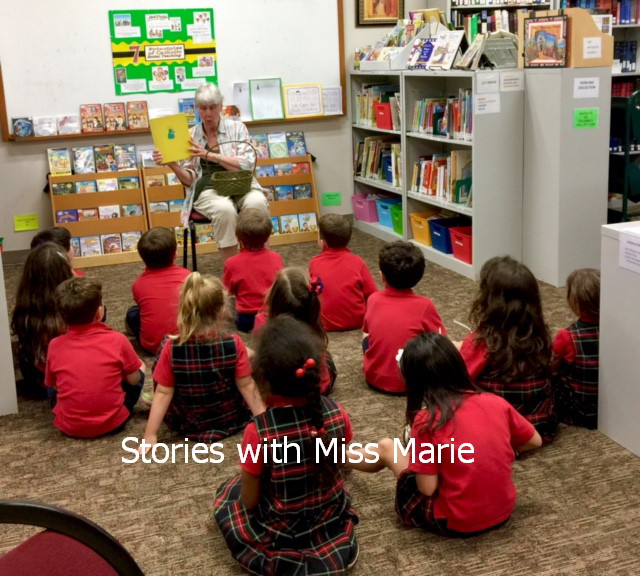 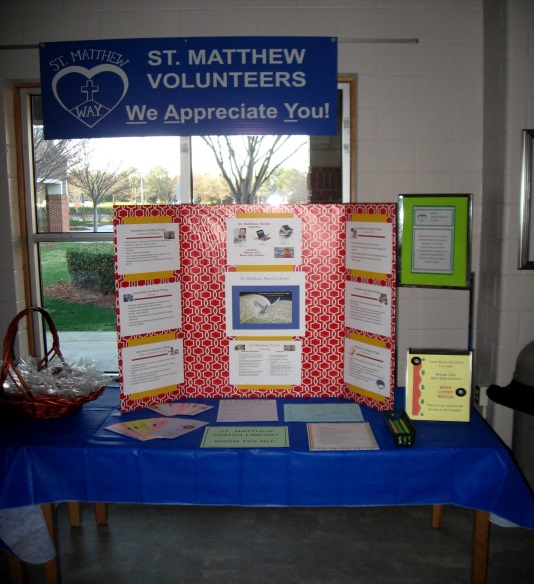 